МИНИСТЕРСТВО ПРОСВЕЩЕНИЯ РОССИЙСКОЙ ФЕДЕРАЦИИМинистерство образования и науки Хабаровского краяУправление образования Нанайского муниципального районаМБОУ СОШ п. Джонка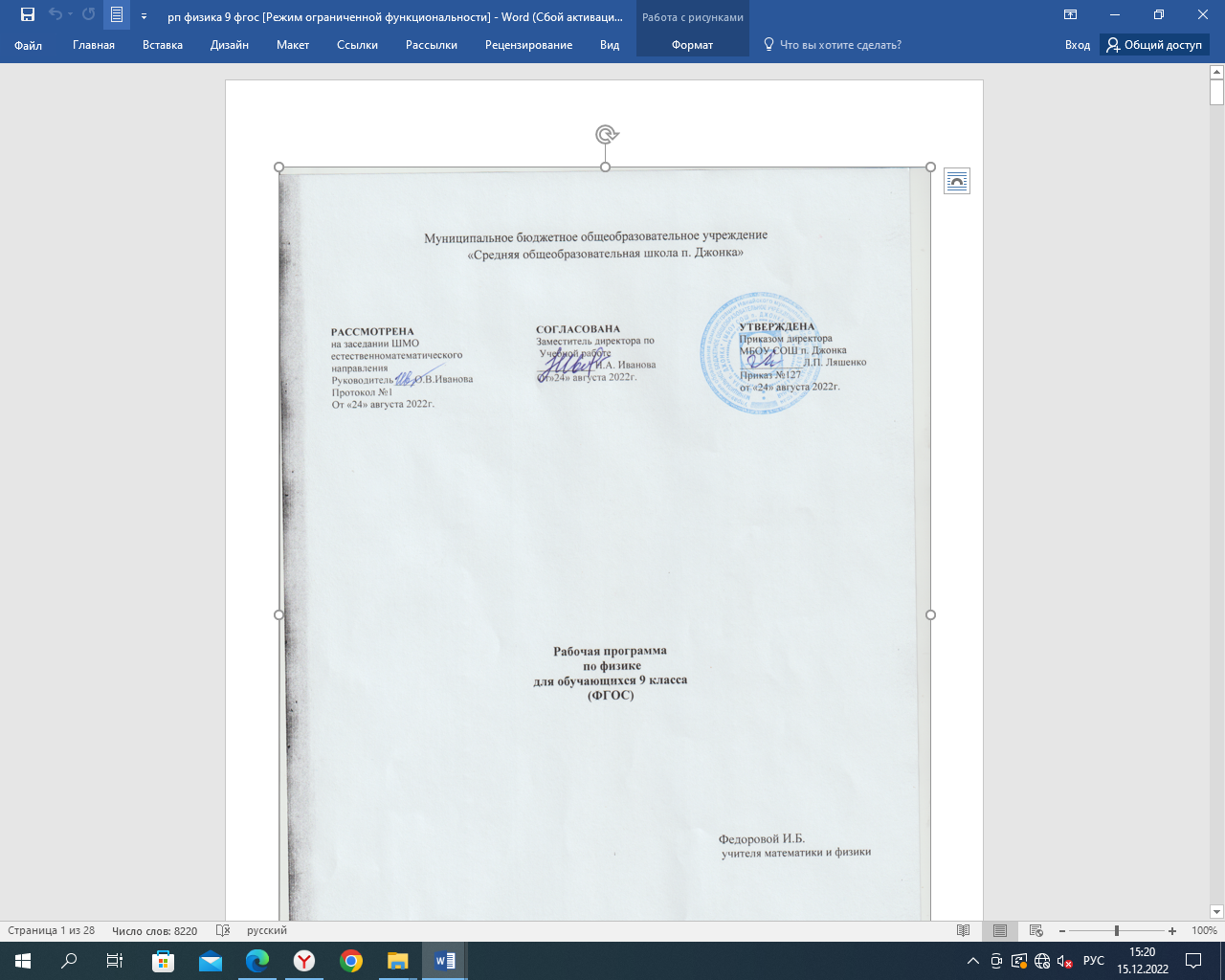 РАБОЧАЯ ПРОГРАММА(ID 1106842)учебного предмета«Математика»для 5 класса основного общего образованияна 2022-2023 учебный годСоставитель: Скрипникова Татьяна Юрьевнаучительп. Джонка 2021ПОЯСНИТЕЛЬНАЯ ЗАПИСКАОБЩАЯ ХАРАКТЕРИСТИКА УЧЕБНОГО ПРЕДМЕТА "МАТЕМАТИКА" Рабочая программа по математике для обучающихся 5 классов разработана на основе Федерального государственного образовательного стандарта основного общего образования с учётом и современных мировых требований, предъявляемых к математическому образованию, и традиций российского образования, которые обеспечивают овладение ключевыми компетенциями, 
составляющими основу для непрерывного образования и саморазвития, а также целостность общекультурного, личностного и познавательного развития обучающихся. В рабочей программе учтены идеи и положения Концепции развития математического образования в Российской 
Федерации. В эпоху цифровой трансформации всех сфер человеческой деятельности невозможно стать образованным современным человеком без базовой математической подготовки. Уже в школе математика служит опорным предметом для изучения смежных дисциплин, а после школы реальной необходимостью становится непрерывное образование, что требует полноценной базовой 
общеобразовательной подготовки, в том числе и математической.Это обусловлено тем, что в наши дни растёт число профессий, связанных с непосредственным применением математики: и в сфере экономики, и в бизнесе, и в технологических областях, и даже в гуманитарных сферах. Таким образом, круг школьников, для которых математика может стать значимым предметом, расширяется.Практическая полезность математики обусловлена тем, что её предметом являются 
фундаментальные структуры нашего мира: пространственные формы и количественные отношения от простейших, усваиваемых в непосредственном опыте, до достаточно сложных, необходимых для развития научных и прикладных идей. Без конкретных математических знаний затруднено понимание принципов устройства и использования современной техники, восприятие и интерпретация 
разнообразной социальной, экономической, политической информации, малоэффективна 
повседневная практическая деятельность. Каждому человеку в своей жизни приходится выполнять расчёты и составлять алгоритмы, находить и применять формулы, владеть практическими приёмами геометрических измерений и построений, читать информацию, представленную в виде таблиц, диаграмм и графиков, жить в условиях неопределённости и понимать вероятностный характер случайных событий.Одновременно с расширением сфер применения математики в современном обществе всё более важным становится математический стиль мышления, проявляющийся в определённых умственных навыках. В процессе изучения математики в арсенал приёмов и методов мышления человека естественным образом включаются индукция и дедукция, обобщение и конкретизация, анализ и синтез, классификация и систематизация, абстрагирование и аналогия. Объекты математических умозаключений, правила их конструирования раскрывают механизм логических построений, способствуют выработке умения формулировать, обосновывать и доказывать суждения, тем самым развивают логическое мышление. Ведущая роль принадлежит математике и в формировании алгоритмической компоненты мышления и воспитании умений действовать по заданным алгоритмам, совершенствовать известные и конструировать новые. В процессе решения задач — основой учебной деятельности на уроках математики — развиваются также творческая и прикладная стороны мышления.Обучение математике даёт возможность развивать у обучающихся точную, рациональную и информативную речь, умение отбирать наиболее подходящие языковые, символические, графические средства для выражения суждений и наглядного их представления.Необходимым компонентом общей культуры в современном толковании является общее знакомств с методами познания действительности, представление о предмете и методах математики, их отличий от методов других естественных и гуманитарных наук, об особенностях применения математики для решения научных и прикладных задач. Таким образом, математическое образование вносит свой вклад в формирование общей культуры человека.Изучение математики также способствует эстетическому воспитанию человека, пониманию красоты и изящества математических рассуждений, восприятию геометрических форм, усвоению идеи симметрии.ЦЕЛИ ИЗУЧЕНИЯ УЧЕБНОГО КУРСАПриоритетными целями обучения математике в 5 классе являются:—  продолжение формирования основных математических понятий (число, величина, 
геометрическая фигура), обеспечивающих преемственность и перспективность математического образования обучающихся; —  развитие интеллектуальных и творческих способностей обучающихся, познавательной активности, исследовательских умений, интереса к изучению математики; —  подведение обучающихся на доступном для них уровне к осознанию взаимосвязи математики и окружающего мира; —  формирование функциональной математической грамотности: умения распознавать математические объекты в реальных жизненных ситуациях, применять освоенные умения для решения практико-ориентированных задач, интерпретировать полученные результаты и оценивать их на соответствие практической ситуации.Основные линии содержания курса математики в 5 классе — арифметическая и геометрическая, которые развиваются параллельно, каждая в соответствии с собственной логикой, однако, не независимо одна от другой, а в тесном контакте и взаимодействии. Также в курсе происходит знакомство с элементами алгебры и описательной статистики.Изучение арифметического материала начинается со систематизации и развития знаний о натуральных числах, полученных в начальной школе. При этом совершенствование вычислительной техники и формирование новых теоретических знаний сочетается с развитием вычислительной культуры, в частности с обучением простейшим приёмам прикидки и оценки результатов 
вычислений. Другой крупный блок в содержании арифметической линии — это дроби. Начало изучения обыкновенных и десятичных дробей отнесено к 5 классу. Это первый этап в освоении дробей, когда происходит знакомство с основными идеями, понятиями темы. При этом рассмотрение 
обыкновенных дробей в полном объёме предшествует изучению десятичных дробей, что 
целесообразно с точки зрения логики изложения числовой линии, когда правила действий с 
десятичными дробями можно обосновать уже известными алгоритмами выполнения действий с обыкновенными дробями. Знакомство с десятичными дробями расширит возможности для понимания обучающимися прикладного применения новой записи при изучении других предметов и при практическом использовании.При обучении решению текстовых задач в 5 классе используются арифметические приёмы решения. Текстовые задачи, решаемые при отработке вычислительных навыков в 5 классе, рассматриваются задачи следующих видов: задачи на движение, на части, на покупки, на работу и производительность, на проценты, на отношения и пропорции. Кроме того, обучающиеся знакомятся с приёмами решения задач перебором возможных вариантов, учатся работать с информацией, представленной в форме таблиц или диаграмм.В курсе «Математики» 5 класса представлена наглядная геометрия, направленная на развитие образного мышления, пространственного воображения, изобразительных умений. Это важный этап в изучении геометрии, который осуществляется на наглядно-практическом уровне, опирается на наглядно-образное мышление обучающихся. Большая роль отводится практической деятельности, опыту, эксперименту, моделированию. Обучающиеся знакомятся с геометрическими фигурами на плоскости и в пространстве, с их простейшими конфигурациями, учатся изображать их на 
нелинованной и клетчатой бумаге, рассматривают их простейшие свойства. В процессе изучения наглядной геометрии знания, полученные обучающимися в начальной школе, систематизируются и расширяются.МЕСТО УЧЕБНОГО КУРСА В УЧЕБНОМ ПЛАНЕСогласно учебному плану в 5 классе изучается интегрированный предмет «Математика», который включает арифметический материал и наглядную геометрию, а также пропедевтические сведения из алгебры. Учебный план на изучение математики в 5 классе отводит не менее 5 учебных часов в неделю, всего 170 учебных часов.СОДЕРЖАНИЕ УЧЕБНОГО КУРСА "МАТЕМАТИКА"Натуральные числа и нульНатуральное число. Ряд натуральных чисел. Число 0. Изображение натуральных чисел точками на координатной (числовой) прямой. Позиционная система счисления. Римская нумерация как пример непозиционной системы счисления. Десятичная система счисления. Сравнение натуральных чисел, сравнение натуральных чисел с нулём. Способы сравнения. Округление натуральных чисел. Сложение натуральных чисел; свойство нуля при сложении. Вычитание как действие, обратное сложению.Умножение натуральных чисел; свойства нуля и единицы при умножении. Деление как действие, обратное умножению. Компоненты действий, связь между ними. Проверка результата 
арифметического действия. Переместительное и сочетательное свойства (законы) сложения и умножения, распределительное свойство (закон) умножения. Использование букв для обозначения неизвестного компонента и записи свойств арифметических действий. Делители и кратные числа, разложение на множители. Простые и составные числа. Признаки делимости на 2, 5, 10, 3, 9. Деление с остатком. Степень с натуральным показателем. Запись числа в виде суммы разрядных слагаемых.Числовое выражение. Вычисление значений числовых выражений; порядок выполнения действий.Использование при вычислениях переместительного и сочетательного свойств (законов) сложения и умножения, распределительного свойства умножения.ДробиПредставление о дроби как способе записи части величины. Обыкновенные дроби. Правильные и неправильные дроби. Смешанная дробь; представление смешанной дроби в виде неправильной дроби и выделение целой части числа из неправильной дроби. Изображение дробей точками на числовой прямой. Основное свойство дроби. Сокращение дробей. Приведение дроби к новому знаменателю. Сравнение дробей. Сложение и вычитание дробей. Умножение и деление дробей; взаимно-обратные дроби. Нахождение части целого и целого по его части. Десятичная запись дробей. Представление десятичной дроби в виде обыкновенной. Изображение десятичных дробей точками на числовой прямой. Сравнение десятичных дробей. Арифметические действия с десятичными дробями. Округление десятичных дробей.Решение текстовых задачРешение текстовых задач арифметическим способом. Решение логических задач. Решение задач перебором всех возможных вариантов. Использование при решении задач таблиц и схем. Решение задач, содержащих зависимости, связывающие величины: скорость, время, расстояние; цена, количество, стоимость. Единицы измерения: массы, объёма, цены; расстояния, времени, скорости.Связь между единицами измерения каждой величины. Решение основных задач на дроби. Представление данных в виде таблиц, столбчатых диаграмм.Наглядная геометрияНаглядные представления о фигурах на плоскости: точка, прямая, отрезок, луч, угол, ломаная, многоугольник, окружность, круг. Угол. Прямой, острый, тупой и развёрнутый углы. Длина отрезка, метрические единицы длины. Длина ломаной, периметр многоугольника. Измерение и построение углов с помощью транспортира. Наглядные представления о фигурах на плоскости: многоугольник; прямоугольник, квадрат; треугольник, о равенстве фигур. Изображение фигур, в том числе на клетчатой бумаге. Построение конфигураций из частей прямой, окружности на нелинованной и клетчатой бумаге. Использование свойств сторон и углов прямоугольника, квадрата. Площадь прямоугольника и многоугольников, составленных из прямоугольников, в том числе фигур, изображённых на клетчатой бумаге. Единицы измерения площади. Наглядные представления о пространственных фигурах: прямоугольный параллелепипед, куб, многогранники. Изображение простейших многогранников. Развёртки куба и параллелепипеда. Создание моделей многогранников (из бумаги, проволоки, пластилина и др.). Объём прямоугольного параллелепипеда, куба. Единицы измерения объёмаПЛАНИРУЕМЫЕ ОБРАЗОВАТЕЛЬНЫЕ РЕЗУЛЬТАТЫ ЛИЧНОСТНЫЕ РЕЗУЛЬТАТЫ	Личностные результаты освоения программы учебного предмета «Математика» характеризуются: 	Патриотическое воспитание: проявлением интереса к прошлому и настоящему российской математики, ценностным отношением к достижениям российских математиков и российской математической школы, к использованию этих достижений в других науках и прикладных сферах.	Гражданское и духовно-нравственное воспитание: готовностью к выполнению обязанностей гражданина и реализации его прав, представлением о математических основах функционирования различных структур, явлений, процедур гражданского общества (выборы, опросы и пр.); готовностью к обсуждению этических проблем, связанных с практическим применением достижений науки, осознанием важности морально-этических принципов в деятельности учёного.	Трудовое воспитание: установкой на активное участие в решении практических задач математической направленности, осознанием важности математического образования на протяжении всей жизни для успешной профессиональной деятельности и развитием необходимых умений; осознанным выбором и построением индивидуальной траектории образования и жизненных планов с учётом личных интересов и общественных потребностей.	Эстетическое воспитание: способностью к эмоциональному и эстетическому восприятию математических объектов, задач, решений, рассуждений; умению видеть математические закономерности в искусстве.	Ценности научного познания: ориентацией в деятельности на современную систему научных представлений об основных закономерностях развития человека, природы и общества, пониманием математической науки как сферы человеческой деятельности, этапов её развития и значимости для развития цивилизации; овладением языком математики и математической культурой как средством познания мира; овладением простейшими навыками исследовательской деятельности.	Физическое воспитание, формирование культуры здоровья и эмоционального благополучия: 	готовностью применять математические знания в интересах своего здоровья, ведения здорового образа жизни (здоровое питание, сбалансированный режим занятий и отдыха, регулярная физическая активность); сформированностью навыка рефлексии, признанием своего права на ошибку и такого же права другого человека.	Экологическое воспитание: ориентацией на применение математических знаний для решения задач в области сохранности окружающей среды, планирования поступков и оценки их возможных последствий для окружающей среды; осознанием глобального характера экологических проблем и путей их решения.	Личностные результаты, обеспечивающие адаптацию обучающегося к изменяющимся условиям социальной и природной среды: готовностью к действиям в условиях неопределённости, повышению уровня своей компетентности через практическую деятельность, в том числе умение учиться у других людей, приобретать в совместной деятельности новые знания, навыки и компетенции из опыта других; необходимостью в формировании новых знаний, в том числе формулировать идеи, понятия, гипотезы об объектах и явлениях, в том числе ранее неизвестных, осознавать дефициты собственных знаний и компетентностей, планировать своё развитие;способностью осознавать стрессовую ситуацию, воспринимать стрессовую ситуацию как вызов, требующий контрмер, корректировать принимаемые решения и действия, формулировать и оценивать риски и последствия, формировать опыт.МЕТАПРЕДМЕТНЫЕ РЕЗУЛЬТАТЫМетапредметные результаты освоения программы учебного предмета «Математика» характеризуются овладением универсальными познавательными действиями, универсальными коммуникативными действиями и универсальными регулятивными действиями.1) Универсальные познавательные действия обеспечивают формирование базовых когнитивных процессов обучающихся (освоение методов познания окружающего мира; применение логических, исследовательских операций, умений работать с информацией).Базовые логические действия:—  выявлять и характеризовать существенные признаки математических объектов, понятий, отношений между понятиями; —  формулировать определения понятий; устанавливать существенный признак классификации, основания для обобщения и сравнения, критерии проводимого анализа; —  воспринимать, формулировать и преобразовывать суждения: утвердительные и отрицательные, единичные, частные и общие; —  условные; выявлять математические закономерности, взаимосвязи и противоречия в фактах, данных, наблюдениях и утверждениях; —  предлагать критерии для выявления закономерностей и противоречий; —  делать выводы с использованием законов логики, дедуктивных и индуктивных умозаключений, умозаключений по аналогии; —  разбирать доказательства математических утверждений (прямые и от противного), проводить самостоятельно несложные доказательства математических фактов, выстраивать аргументацию, приводить примеры и контрпримеры; —  обосновывать собственные рассуждения; выбирать способ решения учебной задачи (сравнивать несколько вариантов решения, выбирать наиболее подходящий с учётом самостоятельно выделенных критериев).Базовые исследовательские действия:—  использовать вопросы как исследовательский инструмент познания; —  формулировать вопросы, фиксирующие противоречие, проблему, самостоятельно устанавливать искомое и данное, формировать гипотезу, —  аргументировать свою позицию, мнение;—  проводить по самостоятельно составленному плану несложный эксперимент, небольшое исследование по установлению особенностей математического объекта, зависимостей объектов между собой; —  самостоятельно формулировать обобщения и выводы по результатам проведённого наблюдения, исследования, оценивать достоверность полученных результатов, выводов и обобщений; прогнозировать возможное развитие процесса, а также выдвигать предположения о его развитии в новых условиях.Работа с информацией:—  выявлять недостаточность и избыточность информации, данных, необходимых для решения задачи; —  выбирать, анализировать, систематизировать и интерпретировать информацию различных видов и форм представления; —  выбирать форму представления информации и иллюстрировать решаемые задачи схемами, диаграммами, иной графикой и их комбинациями; —  оценивать надёжность информации по критериям, предложенным учителем или сформулированным самостоятельно.	2)  Универсальные коммуникативные действия обеспечивают сформированность социальных навыков обучающихся.Общение:—  воспринимать и формулировать суждения в соответствии с условиями и целями общения; —  ясно, точно, грамотно выражать свою точку зрения в устных и письменных текстах, давать пояснения по ходу решения задачи, комментировать полученный результат; в ходе обсуждения задавать вопросы по существу обсуждаемой темы, проблемы, решаемой задачи, высказывать идеи, нацеленные на поиск решения; —  сопоставлять свои суждения с суждениями других участников диалога, обнаруживать различие и сходство позиций; —  в корректной форме формулировать разногласия, свои возражения; —  представлять результаты решения задачи, эксперимента, исследования, проекта; —  самостоятельно выбирать формат выступления с учётом задач презентации и особенностей аудитории.Сотрудничество:—  понимать и использовать преимущества командной и индивидуальной работы при решении учебных математических задач; —  принимать цель совместной деятельности, планировать организацию совместной работы, распределять виды работ, договариваться, обсуждать процесс и результат работы; —  обобщать мнения нескольких людей; участвовать в групповых формах работы (обсуждения, обмен мнениями, мозговые штурмы и др.); —  выполнять свою часть работы и координировать свои действия с другими членами команды; —  оценивать качество своего вклада в общий продукт по критериям, сформулированным участниками взаимодействия.	3)  Универсальные регулятивные действия обеспечивают формирование смысловых установок и жизненных навыков личности.Самоорганизация:—  самостоятельно составлять план, алгоритм решения задачи (или его часть), выбирать способ решения с учётом имеющихся ресурсов и собственных возможностей, аргументировать и корректировать варианты решений с учётом новой информации.Самоконтроль:—  владеть способами самопроверки, самоконтроля процесса и результата решения математической задачи; —  предвидеть трудности, которые могут возникнуть при решении задачи, вносить коррективы в деятельность на основе новых обстоятельств, найденных ошибок, выявленных трудностей;—  оценивать соответствие результата деятельности поставленной цели и условиям, объяснять причины достижения или недостижения цели, находить ошибку, давать оценку приобретённому опыту.ПРЕДМЕТНЫЕ РЕЗУЛЬТАТЫЧисла и вычисления	Понимать и правильно употреблять термины, связанные с натуральными числами, обыкновенными и десятичными дробями.	Сравнивать и упорядочивать натуральные числа, сравнивать в простейших случаях обыкновенные дроби, десятичные дроби.	Соотносить точку на координатной (числовой) прямой с соответствующим ей числом и изображать натуральные числа точками на координатной (числовой) прямой.	Выполнять арифметические действия с натуральными числами, с обыкновенными дробями в простейших случаях.Выполнять проверку, прикидку результата вычислений.Округлять натуральные числа.Решение текстовых задач	Решать текстовые задачи арифметическим способом и с помощью организованного конечного перебора всех возможных вариантов.	Решать задачи, содержащие зависимости, связывающие величины: скорость, время, расстояние; цена, количество, стоимость.Использовать краткие записи, схемы, таблицы, обозначения при решении задач.	Пользоваться основными единицами измерения: цены, массы; расстояния, времени, скорости; выражать одни единицы величины через другие.Извлекать, анализировать, оценивать информацию, представленную в таблице, на столбчатой диаграмме, интерпретировать представленные данные, использовать данные при решении задач.Наглядная геометрия	Пользоваться геометрическими понятиями: точка, прямая, отрезок, луч, угол, многоугольник, окружность, круг.	Приводить примеры объектов окружающего мира, имеющих форму изученных геометрических фигур.	Использовать терминологию, связанную с углами: вершина сторона; с многоугольниками: угол, вершина, сторона, диагональ; с окружностью: радиус, диаметр, центр.	Изображать изученные геометрические фигуры на нелинованной и клетчатой бумаге с помощью циркуля и линейки.	Находить длины отрезков непосредственным измерением с помощью линейки, строить отрезки заданной длины; строить окружность заданного радиуса.Использовать свойства сторон и углов прямоугольника, квадрата для их построения, вычисленияплощади и периметра. Вычислять периметр и площадь квадрата, прямоугольника, фигур, составленных из прямоугольников, в том числе фигур, изображённых на клетчатой бумаге.	Пользоваться основными метрическими единицами измерения длины, площади; выражать одни единицы величины через другие. Распознавать параллелепипед, куб, использовать терминологию: вершина, ребро грань, измерения; находить измерения параллелепипеда, куба.	Вычислять объём куба, параллелепипеда по заданным измерениям, пользоваться единицами измерения объёма. Решать несложные задачи на измерение геометрических величин в практических ситуациях..ТЕМАТИЧЕСКОЕ ПЛАНИРОВАНИЕ ПОУРОЧНОЕ ПЛАНИРОВАНИЕ УЧЕБНО-МЕТОДИЧЕСКОЕ ОБЕСПЕЧЕНИЕ ОБРАЗОВАТЕЛЬНОГО ПРОЦЕССА ОБЯЗАТЕЛЬНЫЕ УЧЕБНЫЕ МАТЕРИАЛЫ ДЛЯ УЧЕНИКА 
Дорофеев Г.В., Шарыгин И.Ф., Суворова С.Б. и другие, Математика,  5 класс, Акционерное общество "Издательство "Просвещение"; 
Введите свой вариант:МЕТОДИЧЕСКИЕ МАТЕРИАЛЫ ДЛЯ УЧИТЕЛЯ Методическое пособие для учителяЦИФРОВЫЕ ОБРАЗОВАТЕЛЬНЫЕ РЕСУРСЫ И РЕСУРСЫ СЕТИ ИНТЕРНЕТ http://school-collection.edu.ru/МАТЕРИАЛЬНО-ТЕХНИЧЕСКОЕ ОБЕСПЕЧЕНИЕ ОБРАЗОВАТЕЛЬНОГО ПРОЦЕССАУЧЕБНОЕ ОБОРУДОВАНИЕ 
Справочные таблицыОБОРУДОВАНИЕ ДЛЯ ПРОВЕДЕНИЯ ЛАБОРАТОРНЫХ И ПРАКТИЧЕСКИХ РАБОТ Бумага, карандаш, линейка, циркуль, транспортир№
п/пНаименование разделов и тем программыКоличество часовКоличество часовКоличество часовДата 
изученияВиды деятельностиВиды, формы контроляЭлектронные 
(цифровые) 
образовательные ресурсы№
п/пНаименование разделов и тем программывсегоконтрольные работыпрактические работыДата 
изученияВиды деятельностиВиды, формы контроляЭлектронные 
(цифровые) 
образовательные ресурсыРаздел 1. Наглядная геометрия. Линии на плоскостиРаздел 1. Наглядная геометрия. Линии на плоскостиРаздел 1. Наглядная геометрия. Линии на плоскостиРаздел 1. Наглядная геометрия. Линии на плоскостиРаздел 1. Наглядная геометрия. Линии на плоскостиРаздел 1. Наглядная геометрия. Линии на плоскостиРаздел 1. Наглядная геометрия. Линии на плоскостиРаздел 1. Наглядная геометрия. Линии на плоскостиРаздел 1. Наглядная геометрия. Линии на плоскости1.1.Точка, прямая, отрезок, луч.20001.09.2022 02.09.2022Распознавать на чертежах, рисунках, описывать, используя терминологию, и изображать с помощью чертёжных инструментов: точку, прямую, отрезок, луч, угол, ломаную, окружность;Устный опрос;http://school-
collection.edu.ru/1.2.Ломаная. 20005.09.2022 06.09.2022Распознавать на чертежах, рисунках, описывать, используя терминологию, и изображать с помощью чертёжных инструментов: точку, прямую, отрезок, луч, угол, ломаную, окружность;Письменный контроль;http://school-
collection.edu.ru/1.3.Измерение длины отрезка, метрические единицы измерения длины.20107.09.2022 08.09.2022Использовать линейку и транспортир как инструменты для построения и измерения: измерять длину от резка, величину угла; строить отрезок заданной длины, угол, заданной величины; откладывать циркулем равные отрезки, строить окружность заданного радиуса; 
Распознавать и изображать на нелинованной и клетчатой бумаге прямой, острый, тупой, развёрнутый углы; сравнивать углы;Контрольная работа; 
Практическая работа;http://school-
collection.edu.ru/1.4.Окружность и круг.21009.09.2022 12.09.2022Распознавать на чертежах, рисунках, описывать, используя терминологию, и изображать с помощью чертёжных инструментов: точку, прямую, отрезок, луч, угол, ломаную, окружность; 
Изображать конфигурации геометрических фигур из отрезков, окружностей, их частей на нелинованной и клетчатой бумаге; предлагать, описывать и обсуждать способы, алгоритмы построения;Самооценка с 
использованием«Оценочного 
листа»;http://school-
collection.edu.ru/1.5.Практическая работа «Построение узора из окружностей».10113.09.2022Изображать конфигурации геометрических фигур из отрезков, окружностей, их частей на нелинованной и клетчатой бумаге; предлагать, описывать и обсуждать способы, алгоритмы построения;Практическая работа;http://school-
collection.edu.ru/1.6.Угол. 20014.09.2022 15.09.2022Распознавать на чертежах, рисунках, описывать, используя терминологию, и изображать с помощью чертёжных инструментов: точку, прямую, отрезок, луч, угол, ломаную, окружность; 
Использовать линейку и транспортир как инструменты для построения и измерения: измерять длину от резка, величину угла; строить отрезок заданной длины, угол, заданной величины; откладывать циркулем равные отрезки, строить окружность заданного радиуса;Практическая работа;http://school-
collection.edu.ru/1.7.Прямой, острый, тупой и развёрнутый углы.30016.09.2022 20.09.2022Распознавать на чертежах, рисунках, описывать, используя терминологию, и изображать с помощью чертёжных инструментов: точку, прямую, отрезок, луч, угол, ломаную, окружность; 
Использовать линейку и транспортир как инструменты для построения и измерения: измерять длину от резка, величину угла; строить отрезок заданной длины, угол, заданной величины; откладывать циркулем равные отрезки, строить окружность заданного радиуса;Контрольная работа;http://school-
collection.edu.ru/1.8.Измерение углов.21121.09.2022 22.09.2022Использовать линейку и транспортир как инструменты для построения и измерения: измерять длину от резка, величину угла; строить отрезок заданной длины, угол, заданной величины; откладывать циркулем равные отрезки, строить окружность заданного радиуса; 
Исследовать фигуры и конфигурации, используя цифровые ресурсы;Практическая работа;http://school-
collection.edu.ru/1.9.Практическая работа «Построение 
углов»Практическая работа «Построение углов»10123.09.2022Использовать линейку и транспортир как инструменты для построения и измерения: измерять длину от резка, величину угла; строить отрезок заданной длины, угол, заданной величины; откладывать циркулем равные отрезки, строить окружность заданного радиуса;Практическая работа;http://school-
collection.edu.ru/Итого по разделу:Итого по разделу:17Раздел 2.Натуральные числа. Действия с натуральными числамиРаздел 2.Натуральные числа. Действия с натуральными числамиРаздел 2.Натуральные числа. Действия с натуральными числамиРаздел 2.Натуральные числа. Действия с натуральными числамиРаздел 2.Натуральные числа. Действия с натуральными числамиРаздел 2.Натуральные числа. Действия с натуральными числамиРаздел 2.Натуральные числа. Действия с натуральными числамиРаздел 2.Натуральные числа. Действия с натуральными числамиРаздел 2.Натуральные числа. Действия с натуральными числами2.1.Десятичная система счисления. 10026.09.2022Читать, записывать, сравнивать натуральные числа; предлагать и обсуждать способы упорядочивания чисел;Устный опрос;http://school-
collection.edu.ru/2.2.Ряд натуральных чисел. 20127.09.2022 28.09.2022Изображать координатную прямую, отмечать числа точками на координатной прямой, находить координаты точки;Самооценка с 
использованием«Оценочного 
листа»;http://school-
collection.edu.ru/2.3.Натуральный ряд. 20029.09.2022 30.09.2022Исследовать свойства натурального ряда, чисел 0 и 1 при сложении и умножении;Устный опрос;http://school-
collection.edu.ru/2.4.Число 0. 10003.10.2022Исследовать свойства натурального ряда, чисел 0 и 1 при сложении и умножении;Устный опрос;http://school-
collection.edu.ru/2.5.Натуральные числа на координатной прямой.10004.10.2022Изображать координатную прямую, отмечать числа точками на координатной прямой, находить координаты точки;Письменный контроль;http://school-
collection.edu.ru/2.6.Сравнение, округлениенатуральных чисел.31105.10.2022 07.10.2022Использовать правило округления натуральных чисел;Практическая работа;http://school-
collection.edu.ru/2.7.Арифметические действия с натуральными числами.90210.10.2022 20.10.2022Выполнять арифметические действия с натуральными числами, вычислять значения числовых выражений со скобками и без скобок;Контрольная работа; 
Практическая работа;http://school-
collection.edu.ru/2.8.Числовые выражения; порядок действий.31121.10.2022 01.11.2022Формулировать и применять правила преобразования числовых выражений на основе свойств арифметических действий; 
Исследовать числовые закономерности, выдвигать и обосновывать гипотезы, формулировать обобщения и выводы по результатам проведённого исследования;Практическая работа;http://school-
collection.edu.ru/2.9.Степень с натуральным показателем.20002.11.2022 03.11.2022Записывать произведение в виде степени, читать степени, использовать терминологию (основание, показатель), вычислять значения степеней;Самооценка с 
использованием«Оценочного 
листа»;http://school-
collection.edu.ru/2.10.Решение текстовых задач на все 
арифметические действия, на движение и покупки30007.11.2022 09.11.2022Приводить, разбирать, оценивать различные решения, записи решений текстовых задач; 
Критически оценивать полученный результат, осуществлять самоконтроль, проверяя ответ на соответствие условию, находить ошибки; 
Решать задачи с помощью перебора всех возможных вариантов;Контрольная работа;http://school-
collection.edu.ru/2.11.Свойства нуля при сложении и 
умножении, свойства единицы при умножении.10010.11.202210.11.2022Выполнять арифметические действия с натуральными числами, вычислять значения числовых выражений со скобками и без скобок;Устный опрос;http://school-
collection.edu.ru/2.12.Переместительное и сочетательное 
свойства сложения и умножения, 
распределительное свойство умножения.31011.11.2022 15.11.202211.11.2022 15.11.2022Использовать при вычислениях переместительное и сочетательное свойства сложения и умножения, распределительное свойство умножения;Контрольная работа;http://school-
collection.edu.ru/2.13.Делители и кратные числа, разложение числа на множители.40016.11.2022 21.11.202216.11.2022 21.11.2022Формулировать определения делителя и кратного, называть делители и кратные числа; распознавать простые и составные числа; формулировать и применять признаки делимости на 2, 3, 5, 9, 10; применять алгоритм разложения числа на простые множители; находить остатки от деления и неполное частное;Письменный контроль;http://school-
collection.edu.ru/2.14.Простые и составные числа.10022.11.202222.11.2022Читать, записывать, сравнивать натуральные числа; предлагать и обсуждать способы упорядочивания чисел;Устный опрос;http://school-
collection.edu.ru/2.15.Признаки делимости на 2, 5, 10, 3, 9.60123.11.2022 30.11.202223.11.2022 30.11.2022Формулировать определения делителя и кратного, называть делители и кратные числа; распознавать простые и составные числа; формулировать и применять признаки делимости на 2, 3, 5, 9, 10; применять алгоритм разложения числа на простые множители; находить остатки от деления и неполное частное; 
Критически оценивать полученный результат, осуществлять самоконтроль, проверяя ответ на соответствие условию, находить ошибки;Практическая работа;http://school-
collection.edu.ru/2.16.Деление с остатком. 61001.12.2022 08.12.202201.12.2022 08.12.2022Формулировать определения делителя и кратного, называть делители и кратные числа; распознавать простые и составные числа; формулировать и применять признаки делимости на 2, 3, 5, 9, 10; применять алгоритм разложения числа на простые множители; находить остатки от деления и неполное частное;Письменный контроль;http://school-
collection.edu.ru/Итого по разделу:Итого по разделу:48Раздел 3. Наглядная геометрия. МногоугольникиРаздел 3. Наглядная геометрия. МногоугольникиРаздел 3. Наглядная геометрия. МногоугольникиРаздел 3. Наглядная геометрия. МногоугольникиРаздел 3. Наглядная геометрия. МногоугольникиРаздел 3. Наглядная геометрия. МногоугольникиРаздел 3. Наглядная геометрия. МногоугольникиРаздел 3. Наглядная геометрия. МногоугольникиРаздел 3. Наглядная геометрия. МногоугольникиРаздел 3. Наглядная геометрия. Многоугольники3.1.Треугольник.20009.12.2022 12.12.2022Вычислять: периметр треугольника, прямоугольника, многоугольника; площадь прямоугольника, квадрата; 
Изображать остроугольные, прямоугольные и тупоугольные треугольники;Вычислять: периметр треугольника, прямоугольника, многоугольника; площадь прямоугольника, квадрата; 
Изображать остроугольные, прямоугольные и тупоугольные треугольники;Письменный контроль;http://school-
collection.edu.ru/3.2.Многоугольники.20013.12.2022 14.12.2022Приводить примеры объектов реального мира, имеющих форму многоугольника, прямоугольника, квадрата, треугольника, оценивать их линейные размеры;Приводить примеры объектов реального мира, имеющих форму многоугольника, прямоугольника, квадрата, треугольника, оценивать их линейные размеры;Самооценка с 
использованием«Оценочного 
листа»;http://school-
collection.edu.ru/3.3.Четырёхугольник, прямоугольник, квадрат.20015.12.2022 16.12.2022Описывать, используя терминологию, изображать с помощью чертёжных 
инструментов и от руки, моделировать из бумаги многоугольники; 
Исследовать свойства прямоугольника, квадрата путём эксперимента, наблюдения, измерения, моделирования; сравнивать свойства квадрата и прямоугольника; Исследовать зависимость площади квадрата от длины его стороны;Описывать, используя терминологию, изображать с помощью чертёжных 
инструментов и от руки, моделировать из бумаги многоугольники; 
Исследовать свойства прямоугольника, квадрата путём эксперимента, наблюдения, измерения, моделирования; сравнивать свойства квадрата и прямоугольника; Исследовать зависимость площади квадрата от длины его стороны;Устный опрос;http://school-
collection.edu.ru/3.4.Практическая работа «Построение 
прямоугольника с заданными сторонами на нелинованной бумаге».10119.12.2022Строить на нелинованной и клетчатой бумаге квадрат и прямоугольник с заданными длинами сторон;Строить на нелинованной и клетчатой бумаге квадрат и прямоугольник с заданными длинами сторон;Практическая работа;http://school-
collection.edu.ru/3.5.Площадь и периметр прямоугольника и многоугольников, составленных из 
прямоугольников, единицы измерения площади.20020.12.2022 21.12.2022Конструировать математические предложения с помощью связок «некоторый»,«любой»; 
Использовать свойства квадратной сетки для построения фигур; разбивать прямоугольник на квадраты, треугольники; составлять фигуры из квадратов и прямоугольников и находить их площадь, разбивать фигуры на прямоугольники и квадраты и находить их площадь; 
Решать задачи из реальной жизни, предлагать и обсуждать различные способы решения задач;Тестирование;http://school-
collection.edu.ru/3.6.Периметр много угольника.10022.12.2022Исследовать свойства прямоугольника, квадрата путём эксперимента, наблюдения, измерения, моделирования; сравнивать свойства квадрата и прямоугольника; Выражать величину площади в различных единицах измерения метрической 
системы мер, понимать и использовать зависимости между метрическими единицами измерения площади;Письменный контроль;http://school-
collection.edu.ru/Итого по разделу:Итого по разделу:10Раздел 4. Обыкновенные дробиРаздел 4. Обыкновенные дробиРаздел 4. Обыкновенные дробиРаздел 4. Обыкновенные дробиРаздел 4. Обыкновенные дробиРаздел 4. Обыкновенные дробиРаздел 4. Обыкновенные дробиРаздел 4. Обыкновенные дробиРаздел 4. Обыкновенные дроби4.1.Дробь.20023.12.2022 26.12.2022Читать и записывать, сравнивать обыкновенные дроби, предлагать, обосновывать и обсуждать способы упорядочивания дробей;Устный опрос;http://school-
collection.edu.ru/4.2.Правильные и неправильные дроби.30109.01.2023 11.01.2023Моделировать в графической, предметной форме, с помощью компьютера понятия и свойства, связанные с обыкновенной дробью;Практическая работа;http://school-
collection.edu.ru/4.3.Основноесвойство дроби.40112.01.2023 17.01.2023Формулировать, записывать с помощью букв основное свойство обыкновенной дроби; использовать основное свойство дроби для сокращения дробей и приведения дроби к новому знаменателю;Письменный контроль;http://school-
collection.edu.ru/4.4.Сравнение дробей.41018.01.2023 23.01.2023Изображать обыкновенные дроби точками на координатной прямой; использовать координатную прямую для сравнения дробей;Самооценка с 
использованием«Оценочного 
листа»;http://school-
collection.edu.ru/4.5.Сложение и вычитание обыкновенных дробей.121024.01.2023 08.02.2023Выполнять арифметические действия с обыкновенными дробями; применять свойства арифметических действий для рационализации вычислений;Контрольная работа;http://school-
collection.edu.ru/4.6.Смешанная дробь. 40109.02.2023 14.02.2023Представлять смешанную дробь в виде неправильной и выделять целую часть числа из неправильной дроби;Письменный контроль;http://school-
collection.edu.ru/4.7.Умножение и деление обыкновенных дробей; взаимно-обратные дроби.121015.02.2023 03.03.2023Выполнять арифметические действия с обыкновенными дробями; применять свойства арифметических действий для рационализации вычислений;Контрольная работа;http://school-
collection.edu.ru/4.8.Решение текстовых задач, со держащих дроби.30106.03.2023 09.03.2023Распознавать истинные и ложные высказывания о дробях, приводить примеры и контрпримеры, строить высказывания и отрицания высказываний; 
Решать текстовые задачи, содержащие дробные данные, и задачи на нахождение части целого и целого по его части; выявлять их сходства и различия;Самооценка с 
использованием«Оценочного 
листа»;http://school-
collection.edu.ru/4.9.Основные за дачи на дроби.60110.03.2023 17.03.2023Решать текстовые задачи, содержащие дробные данные, и задачи на нахождение части целого и целого по его части; выявлять их сходства и различия; 
Моделировать ход решения задачи с помощью рисунка, схемы, таблицы;Практическая работа;http://school-
collection.edu.ru/4.10.Применение букв для записи математических выражений и предложений21020.03.2023 21.03.2023Распознавать истинные и ложные высказывания о дробях, приводить примеры и контрпримеры, строить высказывания и отрицания высказываний; 
Приводить, разбирать, оценивать различные решения, записи решений текстовых задач;Контрольная работа;http://school-
collection.edu.ru/Итого по разделу:Итого по разделу:52Раздел 5.Десятичные дроби Раздел 5.Десятичные дроби Раздел 5.Десятичные дроби Раздел 5.Десятичные дроби Раздел 5.Десятичные дроби Раздел 5.Десятичные дроби Раздел 5.Десятичные дроби Раздел 5.Десятичные дроби Раздел 5.Десятичные дроби 5.1.Десятичная запись дробей.10022.03.2023Изображать десятичные дроби точками на координатной прямой; 
Критически оценивать полученный результат, осуществлять самоконтроль, проверяя ответ на соответствие условию, находить ошибки;Самооценка с 
использованием«Оценочного 
листа»;http://school-
collection.edu.ru/5.2.Сравнение десятичных дробей.20023.03.2023 24.03.2023Представлять десятичную дробь в виде обыкновенной, читать и записывать, сравнивать десятичные дроби, предлагать, обосновывать и обсуждать способы упорядочивания десятичных дробей; 
Изображать десятичные дроби точками на координатной прямой;Письменный контроль;http://school-
collection.edu.ru/5.3.Действия с десятичными дробями.91113.04.2023Выполнять арифметические действия с десятичными дробями; выполнять прикидку и оценку результата вычислений;Практическая работа;http://school-
collection.edu.ru/5.4.Округление десятичных дробей.30014.04.2023 18.04.2023Применять правило округления десятичных дробей; 
Проводить исследования свойств десятичных дробей, опираясь на числовые эксперименты (в том числе с помощью компьютера), выдвигать гипотезы и приводить их обоснования;Письменный контроль;http://school-
collection.edu.ru/5.5.Решение текстовых задач, содержащих дроби.40119.04.2023 24.04.2023Распознавать истинные и ложные высказывания о дробях, приводить примеры и контрпримеры, строить высказывания и отрицания высказываний; 
Решать текстовые задачи, содержащие дробные данные, и на нахождение части целого и целого по его части; выявлять их сходства и различия; 
Моделировать ход решения задачи с помощью рисунка, схемы, таблицы. Приводить, разбирать, оценивать различные решения, записи решений текстовых задач;Практическая работа;http://school-
collection.edu.ru/5.6.Основные за дачи на дроби.41025.04.2023 28.04.2023Распознавать истинные и ложные высказывания о дробях, приводить примеры и контрпримеры, строить высказывания и отрицания высказываний; 
Моделировать ход решения задачи с помощью рисунка, схемы, таблицы. Приводить, разбирать, оценивать различные решения, записи решений текстовых задач; 
Оперировать дробными числами в реальных жизненных ситуациях;Контрольная работа;http://school-
collection.edu.ru/Итого по разделу:Итого по разделу:23Раздел 6. Наглядная геометрия. Тела и фигуры в пространстве Раздел 6. Наглядная геометрия. Тела и фигуры в пространстве Раздел 6. Наглядная геометрия. Тела и фигуры в пространстве Раздел 6. Наглядная геометрия. Тела и фигуры в пространстве Раздел 6. Наглядная геометрия. Тела и фигуры в пространстве Раздел 6. Наглядная геометрия. Тела и фигуры в пространстве Раздел 6. Наглядная геометрия. Тела и фигуры в пространстве Раздел 6. Наглядная геометрия. Тела и фигуры в пространстве Раздел 6. Наглядная геометрия. Тела и фигуры в пространстве 6.1.Многогранники. 20002.05.2023 03.05.2023Распознавать на чертежах, рисунках, в окружающем мире прямоугольный параллелепипед, куб, многогранники, описывать, используя терминологию, оценивать линейные размеры; 
Приводить примеры объектов реального мира, имеющих форму многогранника, прямоугольного параллелепипеда, куба;Устный опрос;http://school-
collection.edu.ru/6.2.Изображение многогранников.10104.05.2023Изображать куб на клетчатой бумаге;Практическая работа;http://school-
collection.edu.ru/6.3.Модели пространственных тел.10005.05.2023Приводить примеры объектов реального мира, имеющих форму многогранника, прямоугольного параллелепипеда, куба;Устный опрос;http://school-
collection.edu.ru/6.4.Прямоугольный параллелепипед, куб.10008.05.2023Распознавать на чертежах, рисунках, в окружающем мире прямоугольный параллелепипед, куб, многогранники, описывать, используя терминологию, оценивать линейные размеры; 
Моделировать куб и параллелепипед из бумаги и прочих материалов, объяснять способ моделирования;Письменный контроль;http://school-
collection.edu.ru/6.5.Развёртки куба и параллелепипеда.20110.05.2023 11.05.2023Изображать куб на клетчатой бумаге; 
Наблюдать и проводить аналогии между понятиями площади и объёма, периметра и площади поверхности; 
Распознавать истинные и ложные высказывания о многогранниках, приводить примеры и контрпримеры, строить высказывания и отрицания высказываний;Практическая работа;http://school-
collection.edu.ru/6.6.Практическая работа «Развёртка куба».10112.05.2023Моделировать куб и параллелепипед из бумаги и прочих материалов, объяснять способ моделирования; 
Наблюдать и проводить аналогии между понятиями площади и объёма, периметра и площади поверхности; 
Распознавать истинные и ложные высказывания о многогранниках, приводить примеры и контрпримеры, строить высказывания и отрицания высказываний;Практическая работа;http://school-
collection.edu.ru/6.7.Объём куба, прямоугольного параллелепипеда21015.05.2023 16.05.2023Исследовать свойства куба, прямоугольного параллелепипеда, многогранников, используя модели; 
Решать задачи из реальной жизни;Контрольная работа;http://school-
collection.edu.ru/Итого по разделу:Итого по разделу:10Раздел 7. Повторение и обобщениеРаздел 7. Повторение и обобщениеРаздел 7. Повторение и обобщениеРаздел 7. Повторение и обобщениеРаздел 7. Повторение и обобщениеРаздел 7. Повторение и обобщениеРаздел 7. Повторение и обобщение7.1.Повторение основных понятий и методов курса 5 класса, обобщение знаний101117.05.2023 30.05.2023Вычислять значения выражений, содержащих натуральные числа, обыкновенные и десятичные дроби, выполнять преобразования чисел; 
Выбирать способ сравнения чисел, вычислений, применять свойства 
арифметических действий для рационализации вычислений; 
Осуществлять самоконтроль выполняемых действий и самопроверку результата вычислений; 
Решать задачи из реальной жизни, применять математические знания для решения задач из других учебных предметов; 
Решать задачи разными способами, сравнивать способы решения задачи, выбирать рациональный способ;Письменный контроль; 
Контрольная работа; 
Практическая работа;http://school-
collection.edu.ru/Итого по разделу:Итого по разделу:10ОБЩЕЕ КОЛИЧЕСТВО ЧАСОВ ПО ПРОГРАММЕОБЩЕЕ КОЛИЧЕСТВО ЧАСОВ ПО ПРОГРАММЕ1701422№
п/пТема урокаКоличество часовКоличество часовКоличество часовДата 
изученияВиды, формы контроля№
п/пТема урокавсего контрольные работыпрактические работыДата 
изученияВиды, формы контроля1.Разнообразный мир линий100 Устный опрос;2.Точка. Прямая. Линии на плоскости100 Устный опрос;3.Прямая. Части прямой. Ломаная100 Письменный 	контроль;4.Прямая. Части прямой. Ломаная100 Письменный 	контроль;5.Длина линии100 Самооценка с 
использованием«Оценочного 
листа»;6.Длина линии101 Устный опрос;7.Окружность и круг100 Письменный 	контроль;8.Контрольная работа №1 "Линии. Окружность"110 Контрольная 	работа;9.Практическая работа «Построение узора из окружностей».101 Практическая 	работа;10.Десятичная система счисления. Как 
записывают и читают натуральные числа100 Устный опрос;11.Ряд натуральных чисел.100 Самооценка с 
использованием«Оценочного 
листа»;12.Ряд натуральных чисел.100 Самооценка с 
использованием«Оценочного 
листа»;13.Чтение и запись натуральных чисел. Запись числа в виде суммы разрядных слагаемых100 Устный опрос;14.Чтение и запись натуральных чисел. Запись числа в виде суммы разрядных слагаемых100 Устный опрос;15.Число 0101 Практическая 	работа;16.Натуральные числа на координатной прямой.100 Устный опрос;17.Сравнение, округление натуральных чисел. 100 Устный опрос;18.Сравнение, округление натуральных чисел. 101 Практическая 	работа;19.Контрольная работа №2 "Натуральные числа"110 Контрольная 	работа;20.Сложение и вычитание 101 Практическая 	работа;21.Сложение и вычитание100 Самооценка с 
использованием«Оценочного 
листа»;22.Сложение и вычитание100 Самооценка с 
использованием«Оценочного 
листа»;23.Сложение и вычитание100 Тестирование;24.Умножение и деление100 Самооценка с 
использованием«Оценочного 
листа»;25.Умножение и деление100 Самооценка с 
использованием«Оценочного 
листа»;26.Умножение и деление101 Практическая 	работа;27.Умножение и деление100 Устный опрос;28.Умножение и деление100 Тестирование;29.Порядок действий в вычислениях100 Устный опрос;30.Порядок действий в вычислениях101 Практическая 	работа;31.Контрольная работа №3 "Арифметические действия с натуральными числами.Порядок действий110 Контрольная 	работа;32.Степень числа100 Устный опрос;33.Степень числа101 Практическая 	работа;34.Решение текстовых задач 
на все арифметические действия, на движение и покупки100 Самооценка с 
использованием«Оценочного 
листа»;35.Решение текстовых задач 
на все арифметические действия, на движение и покупки100 Самооценка с 
использованием«Оценочного 
листа»;36.Решение текстовых задач 
на все арифметические действия, на движение и покупки101 Практическая 	работа;37.Свойства нуля при сложении и 
умножении, свойства единицы при умножении.100 Устный опрос;38.Свойства сложения и умножения100 Письменный 	контроль;39.Распределительное свойство101 Практическая 	работа;40.Контрольная работа №4 "Использование свойств действий при вычислении"110 Контрольная 	работа;41.Угол100 Самооценка с 
использованием«Оценочного 
листа»;42.Как обозначают и сравнивают углы100 Устный опрос;43.Прямой, острый, тупой и развёрнутый углы100 Устный опрос;44. Прямой, острый, тупой и развёрнутый углы100 Практическая 	работа;45.Прямой, острый, тупой и развёрнутый углы100 Устный опрос;46.Измерение углов100 Самооценка с 
использованием«Оценочного 
листа»;47.Контрольная работа № 5 "Углы"110 Контрольная 	работа;48.Практическая работа «Построение углов101 Практическая 	работа;49.Делители и кратные числа, разложение числа на множители.100 Практическая 	работа;50.Делители и кратные числа, разложение числа на множители.100 Устный опрос;51.Делители и кратные числа, разложение числа на множители.100 Самооценка с 
использованием«Оценочного 
листа»;52.Делители и кратные числа, разложение числа на множители.100 Устный опрос;53.Простые и составные числа100 Самооценка с 
использованием«Оценочного 
листа»;54.Свойства делимости100 Практическая 	работа;55.Признаки делимости 100 Устный опрос;56.Признаки делимости100 Устный опрос;57.Признаки делимости100 Устный опрос;58.Признаки делимости100 Самооценка с 
использованием«Оценочного 
листа»;59.Признаки делимости100 Самооценка с 
использованием«Оценочного 
листа»;60.Деление с остатком100 Устный опрос;61.Деление с остатком100 Устный опрос;62.Деление с остатком100 Устный опрос;63.Деление с остатком100 Тестирование;64.Деление с остатком100 Практическая 	работа;65.Контрольная работа №6 "Делители и кратные"110 Контрольная 	работа;66.Треугольники и их виды100 Устный опрос;67.Треугольники и их виды100 Устный опрос;68.Прямоугольники100 Практическая 	работа;69.Прямоугольники100 Устный опрос;70.Многоугольники. Равенство фигур100 Устный опрос;71.Многоугольники. Равенство фигур100 Устный опрос;72.Практическая работа «Построение 
прямоугольника с заданными сторонами на нелинованной бумаге»101 Практическая 	работа;73.Площадь и периметр прямоугольника и многоугольников, составленных из 
прямоугольников, единицы измерения площади.100 Устный опрос;74.Площадь и периметр прямоугольника и многоугольников, составленных из 
прямоугольников, единицы измерения площади.100 Устный опрос;75.Периметр много угольника.100 Устный опрос;76.Доли100 Устный опрос;77.Доли100 Письменный 	контроль;78.Что такое дробь100 Устный опрос;79.Правильные и неправильные дроби.100 Тестирование;80.Правильные и неправильные дроби.101 Практическая 	работа;81.Основное свойство дроби100 Устный опрос;82.Основное свойство дроби100 Устный опрос;83.Основное свойство дроби101 Практическая 	работа;84.Приведение дробей к общему знаменателю 100 Устный опрос;85.Приведение дробей к общему знаменателю 100 Самооценка с 
использованием«Оценочного 
листа»;86.Сравнение дробей100 Устный опрос;87.Сравнение дробей100 Устный опрос;88.Контрольная работа №7 "Основное свойство дроби""110 Контрольная 	работа;89.Сложение и вычитание обыкновенных дробей.100 Устный опрос;90.Сложение и вычитание обыкновенных дробей.100 Устный опрос;91.Сложение и вычитание обыкновенных дробей.100 Устный опрос;92.Сложение и вычитание обыкновенных дробей.100 Письменный 	контроль;93.Сложение и вычитание обыкновенных дробей.100 Практическая 	работа;94.Сложение и вычитание обыкновенных дробей.100 Устный опрос;95.Сложение и вычитание обыкновенных дробей.100 Устный опрос;96.Сложение и вычитание обыкновенных дробей.100 Устный опрос;97.Сложение и вычитание обыкновенных дробей.100 Устный опрос;98.Сложение и вычитание обыкновенных дробей.100 Устный опрос;99.Сложение и вычитание обыкновенных дробей.100 Тестирование;100. 100. Контрольная работа № 8 "Сложение и 	вычитание обыкновенных дробей."110 Контрольная 	работа;101. 101. Смешанные дроби100 Устный опрос;102. 102. Смешанные дроби101 Практическая 	работа;103. Сложение и вычитание смешанных дробей100 Устный опрос;104. Сложение и вычитание смешанных дробей100 Тестирование;105. 105. Умножение дробей100 Устный опрос;106. 106. Умножение дробей100 Устный опрос;107. 107. Умножение дробей100 Устный опрос;108. 108. Умножение дробей100 Практическая 	работа;109. 109. Умножение дробей100 Устный опрос;110. 110. Умножение дробей100 Тестирование;111. 111. Деление дробей100 Устный опрос;112. 112. Деление дробей100 Устный опрос;113. 113. Деление дробей100 Устный опрос;114. 114. Деление дробей100 Письменный 	контроль;115. 115. Деление дробей100 Практическая 	работа;116. 116. Контрольная работа №9 "Умножение и 	деление дробей"110 Контрольная 	работа;117. 117. Нахождение части целого100 Устный опрос;118. 118. Нахождение части целого100 Устный опрос;119. 119. Нахождение целого по его части100 Устный опрос;120. 120. Нахождение целого по его части101 Практическая 	работа;121. Нахождение части целого и целого по его части100 Самооценка с 
использованием«Оценочного 
листа»;122. 122. Основные за дачи на дроби.100 Самооценка с 
использованием«Оценочного 
листа»;123. 123. Основные за дачи на дроби.100 Практическая 	работа;124. 124. Основные за дачи на дроби.100 Практическая 	работа;125. 125. Основные за дачи на дроби.101 Тестирование;126. 126. Применение букв для записи математических выражений и предложений100 Устный опрос;127. 127. Контрольная работа №10 "Действия с 	дробями"110 Контрольная 	работа;128. 128. Десятичная запись дробей.100 Устный опрос;129. 129. Сравнение десятичных дробей100 Устный опрос;130. 130. Сравнение десятичных дробей100 Письменный 	контроль;131. 131. Сложение десятичных дробей100 Устный опрос;132. 132. Сложение десятичных дробей100 Устный опрос;133. 133. Сложение десятичных дробей100 Устный опрос;134. 134. Сложение десятичных дробей101 Тестирование;135. 135. Вычитание десятичных дробей100 Устный опрос;136. 136. Вычитание десятичных дробей100 Устный опрос;137. 137. Вычитание десятичных дробей100 Письменный 	контроль;138. 138. Контрольная работа №11 "Действия с 	десятичными дробями"110 Контрольная 	работа;139. 139. Округление десятичных дробей.100 Самооценка с 
использованием«Оценочного 
листа»;140. 140. Округление десятичных дробей.100 Устный опрос;141. 141. Округление десятичных дробей.100 Тестирование;142. 142. Решение текстовых задач, содержащих 	дроби100 Практическая 	работа;143. 143. Решение текстовых задач, содержащих 	дроби100 Устный опрос;144. 144. Решение текстовых задач, содержащих 	дроби101 Практическая 	работа;145. 145. Решение текстовых задач, содержащих 	дроби100 Устный опрос;146. 146. Основные за дачи на дроби.100 Практическая 	работа;147. 147. Основные за дачи на дроби.100 Самооценка с 
использованием«Оценочного 
листа»;148. 148. Основные за дачи на дроби.100 Тестирование;149. 149. Контрольная работа №.12 "Десятичные 	дроби"110 Контрольная 	работа;150. 150. Геометрические тела и их изображения100 Устный опрос;151. 151. Геометрические тела и их изображения100 Устный опрос;152. 152. Параллелепипед100 Устный опрос;153. 153. Параллелепипед100 Самооценка с 
использованием«Оценочного 
листа»;154. 154. Объем параллелепипеда100 Устный опрос;155. 155. Развёртки куба и параллелепипеда100 Практическая 	работа;156. 156. Развёртки куба и параллелепипеда101 Практическая 	работа;157. 157. Практическая работа «Развёртка куба».101 Практическая 	работа;158. Пирамида100 Устный опрос;159. Пирамида100 Устный опрос;160. 160. Контрольная работа №13 	"Многогранники"110 Контрольная 	работа;161. 161. Чтение и составление таблиц100 Практическая 	работа;162. 162. Чтение и составление таблиц100 Самооценка с 
использованием«Оценочного 
листа»;163. Диаграмма100 Устный опрос;164. Диаграмма101 Практическая 	работа;165. Повторение по теме "Натуральные числа"100 Самооценка с 
использованием«Оценочного 
листа»;166. 166. Повторение по теме "Обыкновенные 	дроби"100 Устный опрос;167. 167. Повторение по теме "Обыкновенные 	дроби"100 Устный опрос;168. 168. Повторение по теме "Обыкновенные 	дроби"100 Письменный 	контроль;169. 169. Повторение по теме "Обыкновенные 	дроби"100 Тестирование;170. 170. Итоговая контрольная работа110 Контрольная 	работа;ОБЩЕЕ КОЛИЧЕСТВО ЧАСОВ ПО ПРОГРАММЕОБЩЕЕ КОЛИЧЕСТВО ЧАСОВ ПО ПРОГРАММЕ17014222222